Asistentica u nastavi Vedrana Rudaj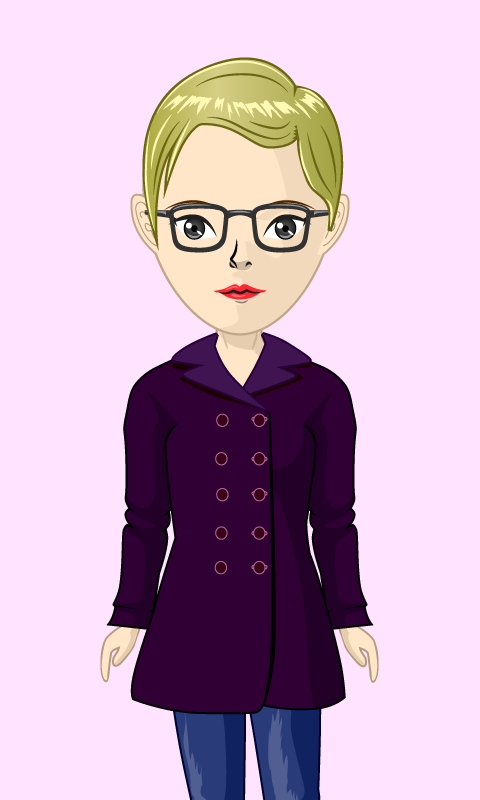 Elena Marić(2): Dobar dan, možete li nam za početak reći svoje ime? Vedrana Rudaj: Dobar dan i Vama, moje ime je Vedrana Rudaj.Elena Marić(1): Možete li nam reći koju ste srednju školu upisali?Vedrana Rudaj: Upisala sam Srednju ekonomsku školu. Matea: Kako ste se odlučili baš za tu školu?Vedrana Rudaj:  Jako sam voljela matematiku i vidjela sam se u tome.Elena Marić(2): Je li Vam bilo lako ili teško u srednjoj školi?Vedrana Rudaj: Prve su dvije godine bile kao opće obrazovanje pa sam morala učiti predmete koji mi nisu bili jako dragi, ali druge dvije godine su svi predmeti bili ekonomskli i sve sam ih voljela.Elena Marić(1): Koji su bili Vaši dojmovi kada ste prvi put došli u novu školu?Vedrana Rudaj:  Bilo me je strah, ali jedna djevojčica koja je išla sa mnom u osnovnu školu je isto upisala moju školu pa je bilo malo lakše, a strah je brzo prošao.Matea: Jeste li imali sve isplanirano za budućnost?Vedrana Rudaj:  Kada sam vidjela da sam primljena u ekonomsku školu, uglavnom sam sve već imala isplanirano i puno je bilo lakše nastaviti dalje.Elena Marić(2): Kakav Vam je bio odnos s kolegama?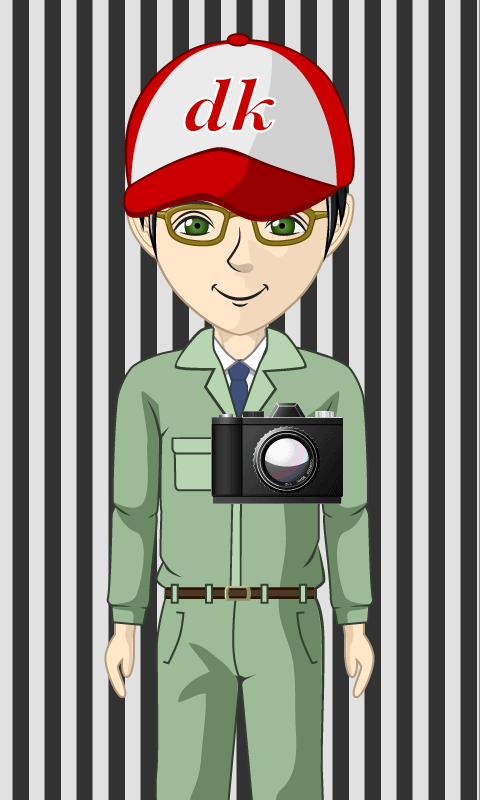 Vedrana Rudaj:  Uglavnom je bilo sve dobro, ali nije isti kao u osnovnoj školi.Elena Marić(1): Jeste li zadovolji svoijm poslom danas?Vedrana Rudaj:  Prezadovoljna sam i nikada ga ne bih zamijenila.Elena Marić2, Elena Marić1, Matea Ravlić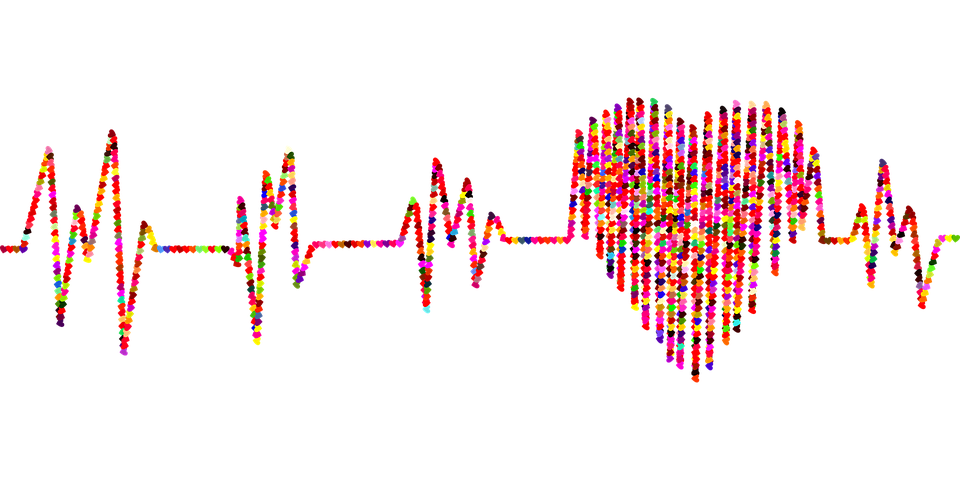 